Na osnovi 5. člena Uredbe o metodologiji za oblikovanje cen storitev obveznih občinskih gospodarskih javnih služb varstva okolja (Uradni list RS št. 87/2012, 109/2012) in 17. člena Statuta Občine Črna na Koroškem (Ur. l. RS št. 10/06, 101/07, 79/12) je občinska uprava Občine Črna na Koroškem pripravila ELABORAT O OBLIKOVANJU CEN IZVAJANJA STORITEV OBVEZNE OBČINSKE GOSPODARSKE JAVNE SLUŽBE ČIŠČENJE KOMUNALNE ODPADNE VODE 2016za območjeObčine Črna na KoroškemPripravili: Mojca Dimnik, višja svetovalka za komunalno in cestno dejavnostRozalija Proje, finančnikJasmina Omerovič, knjigovodjaPregledala:Irena Nagernik, tajnica občinske upravemag. Romana Lesjak, županjaDatum: december 2016Vsebina1.	Uvod	41.1.	Pravne podlage	41.2.	Javna gospodarska služba čiščenje komunalne odpadne vode	42.	Elementi elaborata	52.1.	Predračunska in obračunska količina opravljenih storitev javne službe za preteklo obračunsko obdobje	52.2.	Predračunski in obračunski stroški izvajanja storitev posamezne javne službe za preteklo obračunsko obdobje	62.3.	Pojasnila odmikov obračunske cene od predračunske in od potrjene cene storitev posamezne javne službe	72.4.	Primerjava obračunskih cen posamezne javne službe, za katero se oblikuje cena, z obračunskimi cenami storitev javne službe na primerljivih območjih	82.5.	Primerjava potrjenih cen posamezne javne službe, za katero se oblikuje cena, s potrjenimi cenami storitev javne službe na primerljivih območjih	82.6.	Primerjava obračunske cene javne infrastrukture javne službe, za katero se oblikuje cena, s primerljivimi območji	82.7.	Predračunska količina opravljenih storitev javne službe za leto 2013	82.8.	Predračunski stroški izvajanja storitev javne službe za leto 2016	82.9.	Obseg poslovno potrebnih osnovnih sredstev za izvajanje storitev javne službe za preteklo in prihodnje obračunsko obdobje	82.10.	Prikaz razdelitve splošnih stroškov v skladu z 10. členom Uredbe za preteklo in prihodnje obračunsko obdobje	92.11.	Prihodke, ki jih izvajalec ustvari z opravljanjem posebnih storitev za preteklo in prihodnje obračunsko obdobje	102.12.	Donos na vložena poslovno potrebna osnovna sredstva za preteklo in prihodnje obračunsko obdobje	102.13.	Število zaposlenih za izvajanje storitev posamezne javne službe za preteklo in prihodnje obračunsko obdobje	102.14.	Višina najemnine za javno infrastrukturo in podatek o njenem deležu, ki se prenese na uporabnike javne infrastrukture	112.15.	Stopnja izkoriščenosti javne infrastrukture, ki je namenjena izvajanju javne službe, in stopnja izkoriščenosti javne infrastrukture, ki je namenjena za izvajanje posebnih storitev	112.16.	Izračun predračunske cene storitev posamezne javne službe za prihodnje obračunsko obdobje	112.16.1.	Subvencioniranje cene omrežnine	122.17.	Prikaz sodil za razporejanje vseh stroškov in prihodkov po dejavnostih	132.17.1.	Sodila za stroške omrežnine	132.17.2.	Sodila za stroške izvajanja storitev	132.17.3.	Sodila za prihodke	13UvodS 1.1.2013 je pričela veljati nova Uredba o metodologiji za oblikovanje cen storitev obveznih občinskih gospodarskih javnih služb varstva okolja (Ur.l.št. 87/12, z dne 16.11.2012; v nadaljevanju: Uredba). Omenjena uredba določa metodologijo za oblikovanje cen storitev obveznih občinskih gospodarskih javnih služb varstva okolja: oskrbo s pitno vodo, čiščenje in čiščenje komunalne odpadne vode. Cene so ločene na fiksni (cena javne infrastrukture) in variabilni del (cena izvajanja storitve).  V elaboratu so oblikovane cene izvajanja storitve komunalne odpadne vode na območju Občine Črna na Koroškem. Cene so oblikovanje skladno z metodologijo, ki jo predpisuje Uredba o metodologiji za oblikovanje cen storitev obveznih občinskih gospodarskih javnih služb varstva okolja (Uradni list RS št. 87/2012, 109/2012).V skladu s 6. členom uredbe izvajalec javne službe enkrat letno izdela obračunske cene opravljenih storitev in jih primerja s potrjeno ceno za preteklo obračunsko obdobje. Enkrat letno pripravi poračun opravljenih storitev za preteklo obračunsko obdobje, ki pa se upošteva pri izračunu predračunske cene za naslednje obdobje. Če ugotovljena razlika med potrjeno ceno in obračunsko ceno glede na dejansko količino opravljenih storitev v preteklem obračunskem obdobju presega 10% odstotkov od potrjene cene, je izvajalec dolžan predlagati ceno in jo poslati pristojnemu občinskemu organu, ki prične postopek potrjevanja cene.Pravne podlageZakon o varstvu okolja (Uradni list RS, št. 39/06 – uradno prečiščeno besedilo, 49/06 – ZMetD, 66/06 – odl. US, 33/07 – ZP Načrt, 57/08 – ZFO – 1A, 70/08, 108/09, 48/12 in 57/12) v tretjem odstavku 149. člena določa, da vlada podrobneje predpiše metodologijo za oblikovanje cen, oskrbovalne standarde in tehnične, vzdrževalne, organizacijske in druge ukrepe in normative za opravljanje javnih služb. V zvezi s tem je izdala Uredba o odvajanju in čiščenju komunalne in padavinske odpadne vode (Uradni list RS, št. 88/11, 8/12 in 108/13) in Uredbo o metodologiji za oblikovanje cen storitev obveznih občinskih gospodarskih javnih služb varstva okolja (Uradni list RS št. 87/2012, 109/2012,  v nadaljevanju Uredba), ki so osnova za izdelavo Elaborata o oblikovanju cen storitve obvezne gospodarske javne službe čiščenje komunalne odpadne vode na območju občine Črna na Koroškem.Javna gospodarska služba čiščenje odpadne komunalne vodeČiščenje komunalne odpadne vode po 149. členu Zakona o varstvu okolja med obvezne občinske gospodarske javne službe varstva okolja. Vrste nalog, pogoje za izvajanje, ukrepe za opravljanje javne službe ter načine in pogoje, ki se izvajajo v okviru storitev obvezne občinske gospodarske javne službe čiščenje komunalne odpadne vode, določa Uredba o odvajanju in čiščenju komunalne in padavinske odpadne vode (Uradni list RS, št. 88/11, 8/12 in 108/13) in Odloka o odvajanju in čiščenju komunalne in padavinske odpadne vode ter izvajanju posebnih storitev (Uradno glasilo slovenskih občin št. 07/2016).Metodologija oblikovanja cen je določena z Uredbo (točka 1.1).Izvajanje javne službe ureja Zakon o gospodarskih javnih službah. V občini Črna na Koroškem so dejavnosti in način oziroma oblike izvajanja določeni z Odlokom o gospodarskih službah v Občini Črna na Koroškem (Medobčinski uradni vestnik – MUV št. 6/96). Gospodarske javne službe se izvajajo v okviru režijskega obrata Občine Črna na Koroškem ki je po Odloku o načinu izvajanja javne gospodarske službe v občini Črna na Koroškem notranja organizacijska enota občinske uprave (Medobčinski uradni vestnik – MUV št. 6/96).Elementi elaborata Uredba v 9. členu opredeli izdelavo elaborata po vsebini, ki je enaka točkam tega elaborata (2.1. in naprej).Pri oblikovanju cen storitve čiščenje odpadne komunalne vode v letu 2016 so upoštevani načrtovani stroški in načrtovane količine opravljenih storitev, ki temeljijo na stroških in količinah iz leta 2016 z upoštevanimi predvidenimi spremembami v letu 2016. V okviru elaborata gospodarske javne službe čiščenje odpadne komunalne odpadne vode se storitve javne službe delijo na omrežnino in čiščenje (cena storitve).Osnovne značilnosti izdelanih kalkulacij na osnovi uredbe:Kalkulacije so izdelane in prikazane skladno s predpisanimi kalkulativnimi elementi iz uredbe;Kalkulacije za leto 2016 temeljijo na letnih stroških 2016, s predvidenimi spremembami v letu 2016;Cene so ločene na omrežnino in variabilni del;V blokih, ki imajo skupni vodomer, se za vsako stanovanjsko enoto obračuna omrežnina za priključek DN<=20;Kot dosilo za razporejanje splošnih stroškov javnih služb se privzema delitev po veljavnem ključu, sprejetem v letu 2016;Cene znotraj občine glede na vrsto uporabnikov (gospodinjstvo, gospodarstvo, ustanova) niso diferencirane.Predračunska in obračunska količina opravljenih storitev javne službe za preteklo obračunsko obdobje Količina opravljenih storitev se meri po enoti kubični meter prodane vode. Količina prodane vode se  pri večini uporabnikov meri z vodomeri, pri ostalih pa se storitev obračunava po pavšalu oz. normirani porabi, katera je določena z Odlokom in Uredbo. Predračunska količina opravljenih storitev (načrtovana količina odpadne komunalne vode) za leto 2015 je 110.000 m3, obračunska količina opravljenih storitev 2015 (dejanska količina prodane količine odpadne vode v letu 2016) je bila manjša (98.179,00 m3). Preglednica : Prodana odpadna voda (obračunske količine) v letih 2013 in 2016Predračunski in obračunski stroški izvajanja storitev posamezne javne službe za preteklo obračunsko obdobjePredračunski in obračunski stroški cene infrastrukture in cene storitev »čiščenje komunalne odpadne vode« so za leto 2015 podani v preglednici 2. Znotraj posamezne postavke stroškov storitev in infrastrukture so stroški podani po stolpcih glede na zahtevane elemente cene iz 16. člena Uredbe. Sodila za razvrstitev skupnih stroškov po storitvah gospodarske javne službe  in opis posameznih kategorij stroškov so podani v točki 2.17.Skupni obračunski stroški povezani z omrežnino in čiščenjem odpadne vode so bili v letu 2015 višji od predračunskih stroškov.Preglednica : Obračunski in predračunski stroški za leto 2015Pojasnila odmikov obračunske cene od predračunske in od potrjene cene storitev posamezne javne službePredračunska lastna cena storitev je cena, ki se izračuna v skladu s slovenskimi računovodskimi standardi in Uredbo, na podlagi načrtovane količine opravljenih storitev in načrtovanih stroškov ter prihodkov izvajalca v prihodnjem obračunskem obdobju, in ne vključuje omrežnine.V letu 2016 se je čiščenje zaračunavala po cenah sprejetih v mesecu decembru 2015. Cena čiščenja odpadne vode je 0,4919 €/m3 brez DDV oz. 0,5386 €/m3 z DDV s subvenciji 0,1405 €/m3 (omrežnina za števce do vključno z DN 20 0,4389 €/mesec brez DDV oz. 0,4806 €/mesec z DDV).  Obračunska lastna cena storitev »čiščenje« je cena, ki se izračuna enako kakor predračunska cena, pri čemer se za preračun stroškov na enoto storitev uporabijo dejanske količine opravljenih storitev in realizirani stroški izvajalca v preteklem obračunskem obdobju.V letu 2015 so znašali realizirani stroški povezani s storitvijo čiščenje 46.110,07 € (preglednica 2), količina opravljenih storitev (dejansko prodana količina vode) je znašala 98.179 m3 (preglednica 1) in obračunska lastna cena čiščenja je 0,4697 EUR/m3 (brez poračuna). Primerjava obračunskih cen posamezne javne službe, za katero se oblikuje cena, z obračunskimi cenami storitev javne službe na primerljivih območjihPristojno ministrstvo še ni opredelilo primerljivih območij. V skladu s 27. členom Uredbe, elaborat ne vsebuje primerjave obračunskih cen posamezne javne službe, za katero se oblikuje cena, z obračunskimi cenami storitev javne službe na primerljivih območjih.Primerjava potrjenih cen posamezne javne službe, za katero se oblikuje cena, s potrjenimi cenami storitev javne službe na primerljivih območjihPristojno ministrstvo še ni opredelilo primerljivih območij.  V skladu s 27. členom Uredbe elaborat ne vsebuje primerjave potrjenih cen posamezne javne službe, za katero se oblikuje cena, s potrjenimi cenami storitev javne službe na primerljivih območjih.Primerjava obračunske cene javne infrastrukture javne službe, za katero se oblikuje cena, s primerljivimi območjiPristojno ministrstvo še ni opredelilo primerljivih območij. V skladu s 27. členom Uredbe elaborat ne vsebuje primerjave obračunske cene javne infrastrukture javne službe, za katero se oblikuje cena, s primerljivimi območji.Predračunska količina opravljenih storitev javne službe za leto 2016Predračunska količina opravljenih storitev za leto 2016 je ocenjena na 100.000 m3. Predračunski stroški izvajanja storitev javne službe za leto 2016Predračunski stroški so ocenjeni na 46.847,09 EUR, omrežnina na 4.065,60 EUR, obračunska lastna cena čiščenja je 0,468471 €/m3 (brez poračuna).Obseg poslovno potrebnih osnovnih sredstev za izvajanje storitev javne službe za preteklo in prihodnje obračunsko obdobjeObseg poslovno potrebnih osnovnih sredstev za izvajanje storitev javne službe za leto 2015 in 2016:Center Črne na Koroškem; Prikaz razdelitve splošnih stroškov v skladu z 10. členom Uredbe za preteklo in prihodnje obračunsko obdobjeRazdelitev splošnih stroškov za preteklo in prihodnje obračunsko obdobje je prikazano v preglednici 3. Pojasnila za leti 2015 (obračunsko obdobje) in 2016 (predračunsko obdobje) so obrazložena v točki 2.17.  Preglednica : Razdelitev splošnih stroškov za preteklo in prihodnje obračunsko obdobje Prihodke, ki jih izvajalec ustvari z opravljanjem posebnih storitev za preteklo in prihodnje obračunsko obdobjeIzvajalec v letu 2015 ni opravljal in za leto 2016 ne načrtuje opravljati posebnih storitev, ki po Uredbi ne spadajo med javno službo odvajanja odpadne komunalne vode.    Donos na vložena poslovno potrebna osnovna sredstva za preteklo in prihodnje obračunsko obdobjeDonos na vložena poslovno potrebna osnovna sredstva za leto 2015 in 2016 znaša 0%.  Število zaposlenih za izvajanje storitev posamezne javne službe za preteklo in prihodnje obračunsko obdobjeŠtevilo zaposlenih za izvajanje storitev javne službe v okviru režijskega obrata za preteklo in prihodnje obračunsko obdobje je podano v preglednici 4. Vsa vzdrževalna dela na kanalizacijskem sistemu se izvajajo z zaposlenimi in najemi storitev.Preglednica : Število zaposlenih za izvajanje storitev javne službeV letu 2016 je bilo na dejavnosti čiščenja odpadne vode zaposlenih: Višina najemnine za javno infrastrukturo in podatek o njenem deležu, ki se prenese na uporabnike javne infrastruktureIzvajalec javne službe ne plačuje najemnine za javno infrastrukturo, ker je ta v lasti občine Črna na Koroškem, ki je hkrati izvajalec javne službe. Na uporabnike storitev se najemnina ne prenaša. Stopnja izkoriščenosti javne infrastrukture, ki je namenjena izvajanju javne službe, in stopnja izkoriščenosti javne infrastrukture, ki je namenjena za izvajanje posebnih storitevVsa infrastruktura je namenjena samo za izvajanje javne službe. Stopnja izkoriščenosti infrastrukture znaša 100 %. Izračun predračunske cene storitev posamezne javne službe za prihodnje obračunsko obdobje Na osnovi  z 16. - 18 . člena Uredbe se za storitve javne službe čiščenje odpadne vode oblikujeta  ločeni predračunski ceni za omrežnino in čiščenje. Podatki (stroški omrežnine, število vodomerov po DN) za omrežnino za leto 2016 so podani v preglednici 5 in za čiščenje (stroški odvajanja in načrtovana količina odpadne vode) pa v preglednici 6.Preglednica : Predračunski stroški omrežnine 2016 za posamezne velikosti vodovodnih priključkov na dejavnosti odvajanja. Cena omrežnine predstavlja stalni mesečni strošek na enoto priključka.Preglednica : Predračunska cena čiščenja odpadne vode za leto 2016Preglednica : Primerjava cen leto 2015, 2016. Cene so prikazane v € brez DDV/m3Subvencioniranje cene omrežnineUredba v 3. členu dopušča, da pristojni občinski organ ob potrditvi cene odloči, da potrjena cena storitve javne službe ne pokriva celotne obračunane amortizacije za javno infrastrukturo. Za razliko - subvencijo - mora sprejeti, da se krije iz proračuna občine. Pri tem Uredba določa, da občina lahko prizna subvencijo v izračunu cen storitev javnih služb zgolj za uporabnike, ki so gospodinjstva ali izvajalci nepridobitnih dejavnosti. Pristojni občinski organ odločitev o subvencioniranju sprejme s sklepom občinskega sveta. V primeru, da se cena omrežnine sofinancira s subvencijo se uporabnikom, ki so gospodinjstva ali izvajalci nepridobitnih dejavnosti, zaračuna ceno storitve omrežnine po ceni, ki je od cene sprejete s tem elaboratom (po Uredbi je to potrjena cena) nižja za višino subvencije. Tako oblikovano ceno Uredba poimenuje zaračunana cena storitve javne službe, ki cena po kateri se uporabniku storitve storitev zaračuna.Prikaz sodil za razporejanje vseh stroškov in prihodkov po dejavnostih Poleg sodil, ki so obvezna sestavina elaborata, so v tej točki opisani tudi stroški zajeti v posamezni kategoriji stroškov omrežnine in odvajanja odpadne vode.Sodila za stroške omrežnineStroški amortizacije ali najema javne infrastrukture so v tem elaboratu dejanski stroški amortizacije iz točke 2.9. Stroški so skladno z Uredbo izračunani po metodi časovnega amortiziranja, glede na stopnjo izkoriščenosti zmogljivosti infrastrukture javne službe (točka 2.15) in ob upoštevanju življenjske dobe elementov in materialov posameznega kanalizacijskega sistema. Amortizacijske stopnje so določene v prilogi 1 Uredbe. Stroški zavarovanja infrastrukture javne službe so nastali tovrstni stroški za zavarovaje javne infrastrukture (obračunska cena) oziroma planirani/ocenjeni stroški (predračunska cena). Sodila za stroške izvajanja storitevNeposredni stroški materiala in storitev so to zadevni stroški, ki so nastali pri izvajanju javne službe (stroški rednega in izrednega vzdrževanja, električna energija,…).Neposredne stroške dela se deli po času, ki ga posamezni zaposleni nameni delu, ki je predmet izvajanja storitev (točka 2.13).Drugi neposredni stroški vključujejo skupne stroške rednih in izrednih del,…Splošni (posredni) proizvajalni stroški, ki vključujejo stroške materiala, amortizacije poslovno potrebnih osnovnih sredstev, storitev in dela  vključujejo amortizacijo računalnikov in opreme v sorazmernem delu uporabe.Splošni nabavno-prodajni stroški, ki vključujejo stroške materiala, amortizacije poslovno potrebnih osnovnih sredstev, storitev in dela so stroški povezani s stroški plačilnega prometa, operativnimi odhodki in plačilom bančnih storitev, ki nastanejo pri izvajanju javne službe. Sodila za prihodke Prihodke in odhodke je na osnovi četrtega odstavka 5. člena Uredbe potrebno evidentirati ločeno v skladu s slovenskimi računovodskimi standardi. Prihodke se ločuje po storitvah določenih z Uredbo: omrežnina in čiščenje odpadne vode.Ugotovitve:Omrežnina (fiksni del):Letni stroški za izračun omrežnine čiščenje odpadne v občini Črna na Koroškem za leto 2016 znašajo 50.912,69 €. V strošku so vključeni stroški amortizacije in stroški vzdrževanja za plansko leto 2016. Iz evidenc o vodovodnih priključkih je v kalkulacijo omrežnine za leto 2016 privzetih skupno 768 priključkov. V primerjavi z veljavno ceno leta 2015 (0,4389 € za DN<=20 brez DDV), je cena omrežnine leta 2016 (0,4048 € ) za 7,77 % nižja. Cena ostane nespremenjena, saj je v okviru 10 %.Čiščenje (variabilni del):Skupna vrednost kalkulativnih stroškov znaša 46.847,09 € in predstavlja osnovo za izračun cene izvajanja storitve GJS. V letu 2016 načrtujemo 100.000 m3 odpadne komunalne vode. Izračunana predračunska cena storitve čiščenja odpadne vode za leto 2016 znaša tako 0,4685 €/m3. Z upoštevanjem poračuna cene preteklega obračunskega obdobja (- 0,02225 €/m3), znaša končna cena za leto 2016 0,4462 €/m3 brez DDV, kar pomeni nižja za 9,29%. Predračunska cena za leto 2016 upoštevana s poračunom je nižja od potrjene lanske cene 2016. Cena za uporabnika je v letu 2015 znašala 0,3514 €/m3 brez DDV, zaradi subvencije občine Črna na Koroškem v višini 0,1405 €/m3. Cena ostane nespremenjena, saj je v okviru 10 %. Subvencija ostane v višini 0,1405 €/m3.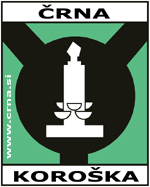 Občina ČRNA NA KOROŠKEMCenter 1012393 ČRNA NA KOROŠKEMTelefon: 02 870 48 10Fax:       02 870 48 21e-mail:   obcina@crna.siLeto Odpadna komunalna voda /m32013163.210201482.161201598.1792016100.000 (planirano)A Omrežnina - stroškiPredračunski stroški 2015Obračunski stroški 2015Indeks OS/PSAmortizacija4.489,844.065,600,91Skupaj stroški omrežnina4.489,844.065,600,91B Čiščenje - stroškiNeposredni stroški materiala in storitev407,202.604,686,39Neposredni stroški dela2.791,9312.124,354,34Drugi neposredni stroški31.686,1431.381,040,99Splošni (posredni) proizvajalni stroški, ki vključujejo stroške materiala, amortizacije, poslovno potrebnih OS, storitev in dela--Splošni nabavno-prodajni stroški, ki vključujejo stroške materiala, amortizacije, poslovno potrebnih OS, storitev in dela--Splošni upravni stroški, ki vključujejo stroške materiala, amortizacije, poslovno potrebnih OS, storitev in dela--Obresti zaradi financiranja opravljanja storitev javne službe--Neposredni stroški prodaje--Stroški vodnega povračila za prodano pitno vodo in za vodne izgube do dopustne ravni vodnih izgub v skladu s predpisom, ki ureja oskrbo s pitno vodo---Drugi poslovni odhodki--Skupaj stroški čiščenje34.884,4346.110,071,32SKUPAJ STROŠKI OMREŽNINE IN ODVAJANJA (A+B)39.374,2750.175,671,27A Omrežnina - stroškiObračunski stroški 2015Predračunski stroški 2016Indeks OS/PSAmortizacija4.065,604.065,601,00Skupaj stroški omrežnina4.065,604.065,601,00B Čiščenje - stroškiNeposredni stroški materiala in storitev2.604,681.959,930,009Neposredni stroški dela12.124,3513.557,150,89Drugi neposredni stroški31.381,0431.330,001,00Splošni (posredni) proizvajalni stroški, ki vključujejo stroške materiala, amortizacije, poslovno potrebnih OS, storitev in dela--Splošni nabavno-prodajni stroški, ki vključujejo stroške materiala, amortizacije, poslovno potrebnih OS, storitev in dela--Splošni upravni stroški, ki vključujejo stroške materiala, amortizacije, poslovno potrebnih OS, storitev in dela--Obresti zaradi financiranja opravljanja storitev javne službe--Neposredni stroški prodaje--Stroški vodnega povračila za prodano pitno vodo in za vodne izgube do dopustne ravni vodnih izgub v skladu s predpisom, ki ureja oskrbo s pitno vodo--Drugi poslovni odhodki--Donos iz 16.točke 2.člena uredbe--Skupaj stroški odvajanja46.110,0746.847,090,98SKUPAJ STROŠKI OMREŽNINE IN ODVAJANJA ODPADNE VODE (A+B)50.157,6750.912,690,99DejavnostNeposredno zaposleniPosredno zaposleniJavna delaSkupajOdvodnjavanje odpadne vode-0,1-0,1Vrsta priključekaŠtevilo priključkovPredpisani faktorVsota faktorjevOmrežnina   v €Omrežnina na priključek v €  na mesecOmrežnina na priključek v €  na mesec z DDVVodomer     DN </= 207551755   3.667,30                    0,4048                  0,4432   Vodomer     20 < DN < 409327      131,15                    1,2143                  1,3297   Vodomer     40 /= < DN < 5011010        48,57                    4,0478                  4,4323   Vodomer     50 /= < DN < 6531545      218,58                    6,0717                  6,6485   Vodomer     65 /= < DN < 800300               -                               -                             -     Vodomer     80 /= < DN < 1000500               -                               -                             -     Vodomer  100 /= < DN < 15001000               -      -  - Vodomer  150 </= 15002000               -                               -                             -     Skupaj768837           4,86                             -     Vrednost amortizacije   4.065,60   4.065,60Izračun cene odvajanja odpadne vodePredračun 2016 (€/m3)Prodana voda (m3) – odpadna voda - planirana100.000Čiščenje odpadne vode stroški 2016 (€)46.847,09Cena čiščenja (€/m3)0,4685Poračun leta 2016-0,0222Končna cena storitve čiščenje komunalne odpadne vode brez DDV 2016 (€/m3)0,4462Potrjena cena iz leta 20160,4919 (9,29%)Variabilna cena storitev za leto 2016 brez DDV0,4919Variabilna cena storitev za leto 2016 z DDV (9,5%) 0,5386Potrjena cena 2015Predračunska cena 2016Razlikaomrežnina DN 200,43890,4048-0,0341 (7,77%)variabilni del0,49190,4462- 0,0457(9,29%)